Автор материала: Зайнуллина Ирина НиколаевнаУчитель начальных классов МКОУ Семиченская СОШКотельниковский район, х. СемичныйОписание материала: предлагаю вам конспект урока по окружающему миру в 4 классе  «Солнечная система». Данный материал будет интересен для учителей начальных классов.ПЛАН-КОНСПЕКТ УРОКА«Солнечная система».8.Цель  урока:Сформировать новые знания, умения и навыки по теме: “ Солнечная система”    9.Задачи:-образовательные:Повторить с обучающимися уже известные знания о Солнечной системе; Познакомить учащихся с планетами Солнечной системы; Сформировать представление о них (внешний вид, основные отличия, наличие спутников); Закрепить полученные знания о планетах Солнечной системы при выполнении практических упражнений.-развивающие:развивать у обучающихся умения строить произвольное речевое высказывание в устной форме;развивать у обучающихся умение осуществлять поиск необходимой информации (из рассказа учителя, родителей, из собственного жизненного опыта, рассказов сказок);развивать умение самостоятельно, работать с текстом и выделять главное развивать стремление к познанию нового.-воспитательные:воспитывать умение слушать учителя. воспитывать бережное отношение к окружающей действительностивоспитание бережного отношения к природе.10.Тип урока: урок изучения нового материала.11.Формы работы учащихся: групповая, индивидуальная.12. Необходимое техническое оборудование: компьютер, мультимедийный проектор и экранСтруктура и ход  урокаТаблица 1.СТРУКТУРА И ХОД УРОКАПриложение к плану-конспекту урока_______________Солнечная система__________________(Тема урока)Таблица 2.ПЕРЕЧЕНЬ ИСПОЛЬЗУЕМЫХ НА ДАННОМ УРОКЕ ЭОР1.ФИО (полностью)Зайнуллина Ирина Николаевна2.Место работыМКОУ «Семиченская СОШ »3.Должностьучитель начальных классов4.ПредметОкружающий мир 5.Класс46.Тема и номер урока в темеСолнечная система 1 урок  7.Базовый учебникГ.В.Трафимова СА.Трофимов, О.Н.Федотова «Окружающий мир» 4 класс- М: «Академкнига», 2012№Этап урокаНазвание используемых ЭОР(с указанием  порядкового номера из Таблицы 2)Деятельность учителя(с указанием действий с ЭОР, например, демонстрация)Деятельность ученикаВремя(в мин.)1235671Организация учащихсяМотивирует деятельность учащихся, задает вопросы, формулирует тему урока, ставит цель и задачи.Учащиеся слушают и отвечают на поставленные вопросы, принимают тему урока32Актуализация опорных знаний учащихсяРесурс 1Презентация(слайд1-кроссворд)Постановка проблемного вопроса, связующего предыдущий урок и новую тему.Объясните: Что описывается в сообщениях? Проверяет усвоение понятий.  Предположите: Что объединяет эти слова? С какими понятиями вы еще не встречались? Проверяет усвоение понятийОбучающиеся разгадывают кроссворд, отгадывают ключевое словоВысказывают предположения на поставленные вопросы. Раскрывают полученные знания (понятия).73Формирование новых знаний и умений:Ресурс 2«Природа, человек, общество» (N 215506)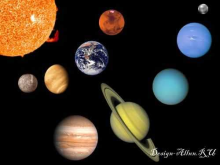 Учитель демонстрирует ресурс. Организует беседу с обучающимисяо планетах Солнечной  системы с помощью наводящих вопросов.Учитель формирует представление о внешнем виде, размерах и спутниках Предлагают свои варианты общих черт и различий, самостоятельно определяют общие черты планет Солнечной системы Просматривают, сравнивают планеты, принимают участие в диалоге с учителем184ФизминуткаРесурс 4Физминутка «Танцуют все»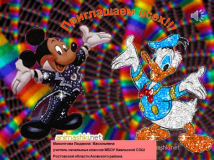 Организует проведение физических упражненийВыполняют упражнения под руководством учителя25Закрепление знанийРесурс 3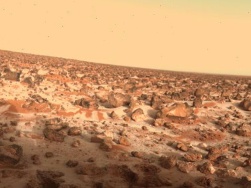 Проверяет усвоение нового материала в тестовой форме Демонстрируют знания, понимание причинно-следственных связей .Формулируют ответ, применяя полученные знания 106Итог урока. Рефлексия. Домашнее задание.Подводит итоги урока.Комментирует и выставляет оценки за урок.Объясняет д/з , Вопросы  творческое заданиеДля художниковДля писателейДля режисеров по теме: «Влияние космоса на Землю и жизнь людей»Оценивают работу на уроке всего класса «смайликом» на доске. Записывают домашнее задание в дневник, проверяют друг у друга запись в дневнике5№Название ресурсаТип, вид ресурса Тип, вид ресурса Форма предъявления информации(иллюстрация, презентация, видеофрагменты, тест, модель и т.д.)Форма предъявления информации(иллюстрация, презентация, видеофрагменты, тест, модель и т.д.)Гиперссылка на ресурс, обеспечивающий доступ к ЭОРГиперссылка на ресурс, обеспечивающий доступ к ЭОР1КроссвордИнформационныйИнформационныйПрезентацияПрезентацияСобственный ресурсСобственный ресурс2«Природа, человек, общество» (N 215506) Priroda_chelovek_obshestvo/NAT (E)/DEMO/SS.SWF«Природа, человек, общество» (N 215506) Priroda_chelovek_obshestvo/NAT (E)/DEMO/SS.SWFИнформационный Информационный АнимацияАнимацияhttp://school-collection.edu.ru/catalog/res/abe31fb9-65cc-4f23-a0a1-679eb6fed196/?from=438dea14-614c-496a-ace7-4bccf9d963c0&interface=catalog&class[]=42&class[]=43&class[]=44&class[]=45&subject=253Планеты солнечной системы -ТестПланеты солнечной системы -ТестИнформационный Информационный ТестТестhttp://akids.org.ru/tests/miheev/planets/4Физминутка «Танцуют все» Физминутка «Танцуют все» ПрактическийПрактическийВидеоВидеоhttp://pedsovet.su/load/244-1-0-26466